Методическая разработка«Профилактика детского дорожно-транспортного травматизма в образовательном учреждении»СодержаниеВведение.  Глава1. Организация и содержание учебно-воспитательного процесса по профилактике детского дорожно - транспортного травматизма в образовательном учреждении. 1.1. Планирование профилактической работы. 1.2. Организация и содержание образовательного процесса по основам безопасности дорожного движения в рамках курса ОБЖ.  1.2.1 Принципы, формы и методы обучения и воспитания.  1.2.2 Особенности организации обучения и воспитания в начальном звене.  1.2.3.Особенности организации обучения и воспитания в 5-7 классах.  1.2.4. Особенности организации обучения и воспитания в 8-11 классах.  1.3 Организация внеклассной деятельности по профилактике дорожно –транспортного травматизма среди несовершеннолетних.  Глава 2 Организация системы профилактической работы по дорожно-транспортному травматизму среди несовершеннолетних в МОУ Мокровской средней общеобразовательной школе.  2.1. Обучение детей и подростков безопасному поведению на дорогах.2.2.1.Конкурсы, игры, КВНы, викторины, соревнования.  2.2.2.Профилактические акции, рейды.  2.2.3.Экскурсии. 2.2.5.Деятельность отряда ЮИД. 2.2.6.Взаимодействие с другими структурами. 2.5.Работа с педагогами.  Заключение. Список литературы.ВведениеВ связи с нарастанием масштабов и темпов техногенной деятельности современного общества, активности движения на улицах и дорогах, увеличением числа природных катаклизмов, обострением социально-экономических проблем все более актуальными становятся проблемы, связанные с обеспечением безопасности населения и сохранением экологического потенциала окружающей среды. Общеобразовательные школы являются основными звеньями системы формирования у школьников необходимых знаний, умений и навыков безопасного и правопослушного поведения. Под профилактикой детского дорожно – транспортного травматизма (ДДТТ) понимается целенаправленная деятельность по своевременному выявлению, предупреждению и устранению причин и условий способствующих дорожно - транспортным происшествиям, в которых погибают и получают травмы дети и подростки. Важно, чтобы работа в этом направлении стала систематичной, только в этом случае она будет иметь результат. Большая роль здесь отводится курсу основы безопасности жизнедеятельности.
Целью курса ОБЖ является формирование у обучающихся сознательного и ответственного отношения к собственному здоровью, к личной безопасности и безопасности окружающих, приобретение ими навыков сохранить свою жизнь и здоровье в повседневной жизни и в неблагоприятных и опасных ситуациях, умения оказывать само и взаимопомощь. Безопасность дорожного движения - одно из приоритетных направлений работы преподавателя –организатора ОБЖ. И это не случайно, ведь актуальность и практическая значимость обучения, подчеркивается высокими статистическими данными. За последние 5 лет в дорожно – транспортных происшествиях на территории России погибли 7574 детей и подростков, 116012 – получили травмы различной степени тяжести, многие остались инвалидами (5). В настоящее время организационные формы профилактики детского дорожно-транспортного травматизма и методическое обеспечение данного направления работы значительно устарели. Профилактические мероприятия по правилам дорожного движения нередко проводятся формально, стихийно и без системно. В должной мере не применяются новые педагогические технологии в развитии, обучении и воспитании несовершеннолетних, не анализируется степень понимания ими опасных и безопасных дорожных ситуаций, мало уделяется времени проведению практических занятий по отработке и применению знаний правил дорожного движения. Не всегда учитываются возрастные и психофизиологические особенности поведения детей и подростков в дорожной среде. А это в свою очередь значительно влияет на результат работы. В данной методической разработке хотелось бы отразить систему работы по профилактике ДДТТ в целом, а также выделить основные направления работы, применяемые формы и методы. Исходя из вышесказанного, цель работы заключается в обобщении и систематизации опыта работы учителя по профилактике детского дорожно-транспортного травматизма в образовательном учреждении. Цель конкретизирую в задачах.Задачи: - определить основные направления деятельности преподавателя ОБЖ по предупреждению детского дорожно-транспортного травматизма и раскрыть их содержание; - выстроить формы сотрудничества и взаимодействия образовательных учреждений с заинтересованными структурами в работе по профилактике детского дорожно-транспортного травматизма;
- проанализировать эффективность работы выстроенной системы по данному направлению.Глава1. Организация и содержание учебно-воспитательного процесса по профилактике детского дорожно - транспортного травматизма в образовательном учреждении.1.1. Планирование профилактической работыЛюбая работа в образовательном учреждении должна осуществляться согласно плану, так как педагогика не терпит стихийного подхода. Все планы начинаются с анализа работы или диагностики проблемы. Так и преподаватель ОБЖ совместно с заместителем директора по ВВР планируют работу по профилактике ДДТТ на основе анализа работы предыдущего периода. Планирование профилактической работы осуществляется в соответствии с научными принципами. Планы строим конкретные, обоснованные и реальные для выполнения. Составляются они на основе статистических данных и факторного анализа причин и условий, способствующих возникновению аварийной ситуации на дороге. В планах определяем исполнителей, сроки, формы и методы решения конкретных вопросов по профилактике ДДТТ. Планы согласуются и утверждаются субъектами, заинтересованными в проведении конкретных профилактических мероприятий. . Вся деятельность по профилактике ДДТТ строится с учетом индивидуальных особенностей , дифференцируется по возрастным периодам и ведется по трем основным направлениям:Планируя свою работу по пропаганде правил дорожного движения и других правовых знаний, действующих в сфере дорожного движения, стараюсь информировать детей о состоянии и проблемах детского дороржно - транспортного травматизма, как в нашем городе, так и по всей России. Следующее, что обязательно учитываю при планировании – это приобретение соответствующей учебно-методической литературы, наглядных пособий, технического оснащения кабинета и школьной автопощадки, «уголков безопасности». Хорошее методическое обеспечение помогает повысить качественный уровень усвоения знаний обучающихся по данной теме. А также в плане мы четко определяем проведение внеклассных мероприятий: тематических утренников, творческих смотров-конкурсов, викторин, соревнований, экскурсий, выступление агитбригад, профилактических акций и рейдов совместно с инспекторами ГИБДД. При планировании работы, важное значение мы придаем работе кружка «Юных инспекторов дорожного движения», которые занимаются активной пропагандой правил дорожного движения среди детей и подростков, предупреждением их нарушений. В план работы по профилактике ДДТТ также входит взаимодействие с заинтересованными структурами - ГИБДД, библиотекой, учреждениями дополнительного образования, больницей, другими общеобразовательными учреждениями города. Немаловажное значение придается и работе с родителями и педагогами. В план на текущий учебный год включаем проведение консультаций, индивидуальных бесед для педагогов и родителей обучающихся.
По окончании срока действия планов мы анализируем результаты проделанной работы по профилактике ДДТТ, выявляя положительный опыт и недостатки в организации этой работы1.2. Организация и содержание образовательного процесса по основам безопасности дорожного движения в рамках курса ОБЖОхрана здоровья и жизни детей предполагает организацию обучения правилам дорожного движения, основам безопасности жизнедеятельности таким образом, чтобы у каждого обучающегося сформировалась жизненно-важная потребность не только в изучении, но в соблюдении правил дорожного движения. Министерством образования и науки Российской Федерации определен обязательный минимум содержания образовательных программ по предметам: «Окружающий мир»(1-4классы) и «Основы безопасности жизнедеятельности»(5-9 классы). В рамках этих предметов учащиеся в образовательном процессе изучают основы безопасного поведения на улицах и дорогах. Государственный стандарт общего образования включает в себя три компонента:Целью обучения школьников правилам дорожного движения является: усвоение ими содержания правил и формирование у них умения использовать знания правил для принятия решении в реальных условиях дорожного движения, без чего не возможно обеспечение безопасности на дороге. Указанная цель может быть достигнута соответствующими формами, методами и приемами обучения и воспитания.
Образовательный процесс по основам безопасного поведения детей и подростков на улицах и дорогах входит в курс ОБЖ и проводится преподавателем ОБЖ, с учетом педагогических требований, направленных на решение следующих задач: Изучение обучающимися правил дорожного движения и формирование навыка безопасного поведения на улицах и дорогах осуществляется: - на уроках ОБЖ, - интегрированных уроках, - в ходе внеклассных мероприятий. -деятельности отряда юных инспекторов движения. Учебные занятия проводятся в кабинете ОБЖ, а отработку практических навыков. Для качественного усвоения знаний широко используются наглядные пособия, которые отображают средства регулирования (дорожные знаки, разметка, сигналы регулировщика, сигналы светофора и правила их применения), иллюстрируются действия предписанные в ПДД в случаях применения различных средств регулирования, наглядно воспроизводят содержание отдельных требований, предъявляемых к пешеходам и транспортным средствам. Для этого важно, чтобы в кабинете имелись: - уголок безопасности- технические средства обучения и медиатека, - разнообразный дидактический материал- учебно-методическая литература, Обучение детей ведется по трем возрастным группам : - в начальном звене дети знакомятся с сигналами светофора, дорожными знаками, учатся правильно общественным транспортом, и в заключение проигрывают дорожные ситуации; - в среднем звене программа значительно шире и сложнее :дети изучают группы дорожных знаков, участвуют в различных соревнованиях и конкурсах; - в старшем звене обучающиеся изучают причины дорожно-транспортных происшествий, знакомятся с требованиями правил дорожного движения для велосипедистов, участвуют в эстафетах по фигурному вождению велосипеда.1.2.1 Принципы, формы и методы обучения и воспитанияДети – это особая категория пешеходов и пассажиров к ним нельзя подходить с той же меркой, как ко взрослым, а потому дословная трактовка правил для них неприемлема. Нормативное изложение обязанностей пешеходов и пассажиров на недоступной младшим школьникам дорожной лексике, требующей от них абстрактного мышления, затрудняет их обучение и воспитание. Для обучения школьников правилам дорожного движения реализуются следующие принципы: - развивающего обучения, - преемственности, - последовательности, - постепенности, - доступности, - наглядности, - единства воспитания и обучения. При обучении наиболее целесообразны следующие формы проведения занятий: - традиционный урок в классе, - интегрированный урок, - урок-игра(игры-упражнения, сюжетно-ролевые игры и т. Д.) - экскурсия- самостоятельная работа с наглядными средствами обучения –плакатами, иллюстрациями - практические занятия. Целесообразно использование устных методов изложения материала: - рассказ, - рассказ-объяснение, - беседа, - лекция. При ведении учебных занятий применяются различные педагогические технологии и инновационные методы обучения. Педагог должен знать их и уметь преломлять содержания правил, не искажая сути, на доступный и понятный детям язык, дозируя необходимую информацию в соответствии с возрастом учащихся. Особенность обучения правилам дорожного движения состоит в том, что в отличие от других учебных наук, учащиеся должны быть заинтересованы не столько получить хорошую оценку знаний, сколько научиться правильно и безопасно вести себя на улицах и дорогах. Воспитание применительно к сфере дорожного движения - это формирование, развитие и совершенствование системы знаний, умений и, навыков, взглядов, убеждений, качеств личности, устойчивых привычек правопослушного и безопасного поведения на улицах, дорогах и транспорте. Целью воспитания и обучения правилам дорожного движения является сохранение жизни и здоровья детей и подростков, приучение их к установленному порядку в области дорожного движения.  Младшие школьники еще не вполне осознают, что такое вообще опасность. Потому их надо обучать безопасному поведению. Тогда у них сформируется умение прогнозировать опасность и ее последствия, способность правильно оценить свои возможности. Обучающимся необходимо прививать психологическую устойчивость к опасным ситуациям, дисциплинированность, осторожность, наблюдательность - личностные качества, которые помогут ему адаптироваться в дорожной среде. Культура поведения детей на улице, дороге и транспорте во много зависит от ближайшего окружения и нравственной атмосферы в семье. Воспитание, как психолого – педагогическое воздействие направлено на обеспечение дорожной безопасности ребенка и должно осуществляться одновременно в семье и школе. Чтобы достичь положительных результатов в воспитании, необходимо учитывать педагогические закономерности. Эффективность воспитания зависит от интенсивности обратных связей между педагогом обучающимся, величины, характера и обоснованности корректирующих воздействий на их поведение. Если педагог поддерживает правильные действия и вовремя устраняет ошибки, ребенок быстро научится безопасно вести себя на улицах и дорогах. Чтобы правила прочно усваивались, необходимо использовать в учебно-воспитательном процессе эмоции, разум и действие. Если ребенок равнодушен, пассивен, не переживает того, что хочет привить ему педагог, то и результатов не будет. Понимание и сознание безопасных действий надо проверять в реальных условиях. Возможности школьников не всегда совпадают с требованиями преподавателя. Бывает так, что, свободно владея знаниями правил, ребенок неловок и неуклюж при выполнении определенных элементарных действий. Таким образом, закономерности отражают главные связи между условиями дорожной среды и результатами воспитания. В процессе обучения дети усваивают стереотипы безопасного поведения. Организация воспитательного процесса и проведение учебных занятий по безопасности дорожного движения строится на основе принципов и методов воспитания. Принципы воспитания - это основа действенного решения воспитательных задач.Принцип индивидуального и дифференцированного подхода предполагает учет личностных, возрастных особенностей детей и уровня их психического и физического развития, Так, у младших школьников недостаточно развито целостное восприятие дорожной среды и неустойчивое внимание. Реакция на резкие звуковые и световые сигналы бывает неадекватной. Неожиданное появление автомобиля далеко не всегда вызывает быструю двигательную реакцию, бывает и наоборот - приближение опасности порождает растерянность, беспомощность и заторможенность. Увидев машину, ребенок не может определить, как быстро она приблизится к нему, Заметив один автомобиль, он не видит другой, Дети 7 лет замечают на дороге только то, что им известно, Если ребенок не знает особенностей движения транспорта, то ни как не реагирует на его появление. На основе индивидуального и дифференцированного подхода к учащимся, изучения черт их характера, темперамента, установок, интересов, мотивов поведения можно воспитать у них положительные привычки, приучить к дисциплине и культуре поведения в сфере дорожного движения. При этом преподаватель в большей мере использует свой авторитет. Воспитание требует отношение к каждому ребенку, как к личности наделенной собственными чувствами, взглядами, мыслями и волей. Отношение к нему как к маленькому, постоянная и назойливая опека лишь тормозит его психическое развитие.
Принцип взаимодействия «дети – дорожная среда». Чем меньше возраст школьников, тем легче формировать у них социальные чувства и устойчивые привычки безопасного поведения. Пластичность их нервной системы позволяет успешно решать многие воспитательные задачи. Детское восприятие окружающей среды во многом определяется вербальной информацией взрослых, обращающих внимание на светофор, пешеходный переход, опасность на дороге, скорость движения машин и т. д. При этом следует иметь в виду, что дети слабо ориентируются в дорожных условиях, поскольку неспособны в полной мере оценить изменения формы и положения движущегося автомобиля – скорость и расстояние до него. Кроме того у ребенка недостаточно развито боковое зрение. Поэтому воспитывая 7 летних детей, нельзя требовать от них осознанных и четких, безопасных действий на дороге. В этом ошибка стандартного подхода к ним, как к 10 летним. Даже хорошо зная правила перехода улиц и дорог и сигналы светофора, ребенок не может вполне безопасно вести себя, так как часто падает из-за несовершенства координации движений. Не рекомендуется приучать младших школьников самостоятельно переходить дороги с интенсивным движением и стоять посередине на осевой линии, где шаг назад или вперед может стоить жизни. Двигательная реакция определяется уровнем развития у детей центральных регуляторных физиологических механизмов, обеспечивающих равновесие. Необходимые двигательные навыки и умения они приобретают с возрастом и в процессе обучения и воспитания. Принцип взаимосвязи причин опасного поведения и его последствия: дорожно - транспортного происшествия. Учащиеся должны знать какие опасности могут подстерегать их в дорожной среде. Вместе с тем нельзя чрезмерно акцентировать их внимание только на этом. Внушая страх перед улицей и дорогой, можно вызвать обратную реакцию. Во - первых это искушение рискнуть, перебегая дорогу. Во – вторых, внушение страха может сделать ребенка неуверенным и беспомощным и обычная ситуация на дороге покажется ему опасной. И тогда он может растеряться и испугаться. Преподаватель должен не только воспитывать детей, но и проводить профилактическую работу с родителями. То есть постоянно объяснять, что они обязаны сопровождать своих детей по улицам и дорогам с интенсивным движением транспорта. Даже хорошо зная правила, дети попадают в ДТП именно в силу возрастных и психофизиологических особенностей поведения. Принцип возрастной безопасности. У младших школьников довольно рано появляются стремление самостоятельно ходить в школу, гулять по улице. С одной стороны это надо одобрять, чтобы не тормозить развитие волевых качеств ребенка, С другой - необходимо воспитывать понимание опасности дорожной среды и вырабатывать привычки, умения и навыки безопасного поведения. Важно иметь в виду, что у младших школьников наблюдается довольно большое расхождение между знаниями и фактическими действиями. Это объясняется, как правило, легкой отвлекаемостью, импульсивностью, спешкой, заинтересованностью, увлеченностью чем – либо, когда они находятся на дороге. С раннего детства, еще до школы ребенку необходимо разъяснять суть явлений в дорожной среде, опасность движущихся объектов, показывать, например. Что машина не может сразу остановиться перед пешеходом. Нужно формировать, развивать и совершенствовать целостность восприятия опасной дорожной среды, показывать конкретные безопасные действия выхода из опасных ситуаций.
Принцип социальной безопасности. Учащиеся должны понимать, что они живут в обществе, где надо соблюдать определенные нормы и правила поведения. Соблюдение этих правил на дорогах контролирует Госавтоинспекция. Инспектор дорожно-патрульной службы выявляет нарушителей среди водителей и пешеходов и наказывает их: предупреждает или штрафует. Правила дорожного движения нужно соблюдать для общей безопасности, так как неправильные действия ребенка на улице и дороге опасны и для него самого и для окружающих. Принцип самоорганизации, саморегуляции и самовоспитания. Этот принцип реализуется при осознании детьми правил безопасного поведения. Тогда они достаточно легко, без сопротивления регулируют свое поведение, наблюдают за сверстниками, замечают нарушения правил дорожного движения взрослыми и часто не понимают и возмущаются, почему те поступают рискованно и не соблюдают правила. Для подкрепления самовоспитания нужен положительный пример взрослых. Поэтому преподаватель доложен воспитывать вместе со школьниками и их родителей.  1.2.2 Особенности организации обучения и воспитания в начальном звене. Занятия по правилам дорожного движения для детей проводятся и в детском саду. Мы в начальной школе продолжаем эту работу. При этом важно сохранить преемственность и помнить, что в этом возрасте у детей внимание неустойчивое, они легко отвлекаются на все интересное и необычное (непроизвольное внимание). От детей данного возраста нельзя требовать больше того, что они могут усвоить. Ни в коем случае нельзя перегружать их непонятной им дорожной информацией. Самоконтроль запоминания происходит, например, у детей на уровне узнавания. Непроизвольное запоминание у них эффективнее произвольного. Вместо увеличения объема знаний ( что как раз часто наблюдается в практике обучения детей ПДД) следует обращать внимание на точность образов и понятий, которыми пользуются дети. Дорожную лексику из правил дорожного движения необходимо вводить дозами и постепенно. Следует иметь в ввиду, что знания у младших школьников всегда связаны с речью, ведь они знают только то, что могут объяснить своими словами. О предметах, объектах и явлениях дорожной среды дети судят часто односторонне по единым внешним признакам. Умозаключения опираются на наглядные образы, данные в восприятии. Выводы делаются не на основе логических аргументов, а путем соотнесения суждения с воспринимаемыми сведениями.
В процессе обучения младшие школьники усваивают стереотипы безопасного поведения , которые действуют лишь в ситуациях, аналогичным изученным на занятиях. Однако реальная дорожная обстановка вынуждает отступать от предполагаемых конкретных действий. Это связано с изменчивостью дорожных условий, а также индивидуальностью личности ребенка. Эффективность обучения состоит в том, чтобы учащиеся не только овладели знаниями правил безопасного поведения, но и научились бы адекватно реагировать на постоянно меняющуюся дорожную обстановку. Опасности могут подстерегать их на проезжей части дороги, во дворах, жилых зонах, на тротуарах, обочинах, при посадке и высадке из транспорта. Важно, чтобы дети поняли, осознали и осмыслили запреты, направленные в конечном счете на сохранение жизни и здоровья. Если же запретов много, ребенок неизбежно начинает их нарушать. Поэтому на каждое «нельзя» должно быть определенное «можно».  Младшие школьники очень подвижны. Поэтому для них я для занятий обязательно разрабатываю специальные упражнения в дидактических и ролевых играх для поддержания мышечного тонуса, отработки внимания, наблюдательности, произвольных действий и развития двигательной координации.
При обучении младших школьников принимается во внимание, что они в силу своих возрастных и психических особенностей не вполне осознают, что такое вообще опасность. Поэтому применяя методы - внушение, убеждение, пример, формирую у них умение прогнозировать опасность, ее последствия и правильно оценивать свои способности. Необходимо привить детям психологическую устойчивость к опасным ситуациям, дисциплинированность, осторожность, наблюдательность, личностные качества, которые помогут им адаптироваться к дорожной среде. На уроках ОБЖ, при изучении тем безопасность на дорогах, успешно применяются игровые технологии(ролевые игры), так как игра –один из основных видов деятельности обучающихся первой ступени. Кроме того используется разнообразный дидактический материал: дорожные знаки, вопросы викторин, загадки, кроссворды, ребусы и т. д. Ошибка стандартного подхода в обучении младших школьников состоит в том, что от них требуются осознанные и четкие безопасные действия на дороге. Этого делать нельзя, так как ребенок, даже хорошо знающий правила перехода дорог, не сможет вполне безопасно вести себя из-за несовершенства у него координации движений. Перед началом занятий по дорожной тематике ( для первичного ознакомления) и в конце образовательного процесса, для закрепления учебного материала рекомендуется провести экскурсии по дорогам, на которых дети знакомятся с дорожной средой, знаками регулирования, правилами поведения на дороге. В проведении экскурсий помощь оказывают родители. 1.2.3.Особенности организации обучения и воспитания в 5-7 классах. В 5-7 классах рекомендуется изучать правила дорожного движения с постоянным углублением и рассмотрением более сложных вопросов. Учебный материал распределяется равномерно в течение учебного года. Некоторые занятия проводятся в конце четверти, в предканикулярное время в виде инструктажа о безопасном поведении подростков на улицах и дорогах во время каникул. Наиболее распространенными формами являются беседы и рассказ в сочетании с практическими упражнениями и методами ситуативного обучения. В процессе обучения используется видеотренинг: клипы, отрывки из короткометражных, документальных и учебных фильмов, а затем отрабатываеются умения и навыки безопасного поведения путем упражнений, игр, моделирования дорожных ситуаций и др. Воспитание учащихся организуется одновременно с обучением. Школьники должны понимать, что такое правонарушение в области дорожного движения и осознавать, что ответственность за них несут родители.
1.2.4. Особенности организации обучения и воспитания в 8-11 классах. В старших классах целесообразно проведение профилактических бесед и лекций с повторением основных положений правил дорожного движения для пешеходов, водителей, пассажиров. Особое внимание следует обратить на необходимость рассмотрения мер административной, уголовной и гражданской ответственности за нарушения в области дорожного движения. Учащиеся с 14 лет обязаны знать правовые нормы и меры ответсвенности за их нарушения: размеры штрафов, меры предупреждения, воспитательно-принудительные меры воздействия. На занятиях со старшеклассниками изучаются соответствующие Главы Кодекса об административных правонарушениях и статьях Уголовного Кодекса, касающиеся преступлений несовершеннолетних в области дорожного движения. В образовательном процессе с обучающимися старших классов реализуются основные принципы: «Принцип самоорганизации, саморегуляции и самовоспитания», «Принцип взаимосвязи причин опасного поведения и его последствия: дорожно - транспортного происшествия» «Принцип социальной безопасности.». А также на уроках со старшеклассниками используются соответствующие формы и методы воспитания правопослушному поведению в дорожной среде. Для чтения лекций по правовым вопросам приглашаются специалистов - юристов и работников Госавтоинспекции, знающих законодательство и умеющих работать с учащимися старших классов. На занятия по разделу «Основы медицинских знаний и охрана здоровья детей» при изучении тем, «Оказание первой помощи при автодорожном происшествии» беседы проводят специалисты –травматологи. Эффективность таких занятий на всех ступенях образования очевидна.1.3 Организация внеклассной деятельности по профилактике дорожно –транспортного травматизма среди несовершеннолетнихСредством формирования устойчивых навыков безопасного поведения на улицах и дорогах является внеклассная работа. Изучать ПДД можно не только на специальных уроках, но и на занятиях в системе дополнительного образования. Кроме традиционных профилактических бесед, мы включаем в соответствии с возрастными особенностями обучающихся, различные формы внеклассной деятельности. Так, для учащихся начальной школы(1-4 классы) применяются следующие формы работы: - викторины, олимпиады, соревнования с привлечением старшеклассников - экскурсии; - тематические классные часы; - утренники, Праздники; - творческие конкурсы(рисунков, плакатов, поделок, стихов, песен и др.); - посещение театрализованных и кукольных представлений; - участие в библиотечных часах;Для обучающихся 5-8 классов проводим: - соревнования; - конкурсные программы( включающих инсценировки и музыкальные произведения соответствующей тематики) - библиотечные часы; - организуем работу в помощь отряду ЮИД; Для обучающихся 9-11 классов организуем: - углубленное изучение правил дорожного движения в процессе систематических работ по профориентации и подготовке специалистов транспортных профессий; - регулярные встречи с работниками Госавтоинспекции и юристами для проведения бесед, лекций по правилам дорожного движения и административной, уголовной и гражданской ответственности за их нарушения;
- рассмотрение вопросов по дорожному праву на тематических мероприятиях. Организация встреч с инспекторами ГИБДД проводится в течении года. На них ребята повторяют правила, отрабатывают практические навыки перехода перекрестка по сигналам регулировщика, участвуют в различных играх на внимание, используя ситуационный метод, разбирают ошибки в поведении пешеходов, получают много новой, интересной и важной информации. Польза в проведении мероприятий такого рода для детей как в течение учебного года, так и в каникулярное время очевидна. Таким образом, разнообразные формы внеурочной деятельности позволяют обучающимся приобщиться к основам культуры в дорожной среде, освоить на занятиях, в играх, соревнованиях, конкурсах умения и навыки безопасного и правопослушного поведения на улицах и дорогах. 1.4 Организация и содержание профилактической работы с родителями Одна из форм профилактики детского дорожно-транспортного травматизма –работа с родителями. Исследования показывают, что подавляющее число родителей (в основном те, у кого нет автомобилей) не знают Правил дорожного движения. Многим родителям неизвестны психофизиологический особенности поведения детей в дорожной среде –основные причины несчастных случаев и аварий. Поэтому родителям необходимо раскрыть причины и условия, способствующие дорожно - транспортным происшествиям(ДТП) с участием детей. Родители должны знать опасные места в районе школы и дома, где их дети гуляют самостоятельно.  Некоторые родители испытывают трудности в воспитании и обучении детей безопасному поведению на улицах и дорогах. Они нуждаются в педагогических советах. Следовательно, организуя учебно-воспитательный процесс с учащимися педагог начальной школы и классные руководители среднего звена совместно с преподавателем ОБЖ должны методически обеспечить и работу с родителями. В работе применяются следующие основные формы занятий: - лекции- проведение тематических бесед- вовлечение родителей в совместное участие во внеклассной работе (в проведении тематических классных часов, утренников и праздников, оказание помощи в оформлении Уголков безопасности) - индивидуальная работа с родителями, дети которых входят в группу риска( слишком активные, непредсказуемые на улицах и дорогах и, наоборот, заторможенные, неуверенные в себе, испытывающие чувство страха, имеющие замедленную реакцию на опасность). Профилактическую работу с родителями целесообразно проводить перед началом каникул и сразу после них. Осенью дети идут в школу, отвыкнув за лето от движения транспорта на улицах. Дети теряют бдительность и в каникулы, когда предоставлены сами себе. На занятиях с родителями предлагаются следующие установки: - постоянно контролировать поведение детей, даже когда они гуляют во дворах, жилых зонах, идут по тротуару;
- при переходе дорог с интенсивным движением крепко держать за руку детей и разъяснять им правила безопасного перехода и др. Немаловажную роль играет умение настроить родителей на желание взаимодействовать со школой, убедить их в необходимости оказывать помощь школьникам дома в самостоятельной работе при выполнении домашних заданий. Даю советы родителям по вопросам воспитания и обучения детей с учетом их индивидуальных особенностей и уровня психического и физического развития. Беседы проводятся в форме вопросов и ответов. Даются педагогические рекомендации родителям. Совместная работа школы и семьи может стать успешной и дать положительные результаты, если родители будут проявлять интерес к воспитанию ребенка и находясь с детьми на улицах и дорогах, соблюдать Правила дорожного движения, показывая на личном примере, как это нужно делать. А также при участие родителей в качестве партнеров своих детей в широком спектре профилактических и воспитательных мероприятий (конкурсах, викторинах, праздниках, ролевых играх, творческих занятиях и др.). Вывод
- Постоянный рост активности движения на дорогах выдвигает проблему детского дорожно-транспортного травматизма на одно из первых мест по своей значимости. В этой связи большое социальное значение приобретает процесс приобщения школьников к среде обитания современного человека, к сознательному определению своего места в сфере дорожного движения, тем самым придавая важное значение более углубленному изучению ПДД. - Организация работы по профилактике детского дорожно-транспортного травматизма должна осуществляться согласно плана. - Обучение правилам дорожного движения необходимо вести с учет возрастных особенностей детей, используя различные принципы, формы и методы. - Разнообразные формы внеурочной деятельности позволяют обучающимся приобщиться к основам культуры в дорожной среде, освоить на занятиях, в играх, соревнованиях, конкурсах умения и навыки безопасного и правопослушного поведения на улицах и дорогах. - Эффект профилактической работы во много зависит от соединения процесса обучения и воспитания в единую систему, включающую в себя всех заинтересованных субъектовГлава 2 Организация системы профилактической работы по дорожно-транспортному травматизму среди несовершеннолетних в МОУБезопасность человека – одна из глобальных проблем, которая выходит сегодня на одно из первых мест по своей актуальности. Статистические данные о детском травматизме и несчастных случаях свидетельствуют о том, что необходимо более углубленно работать по проблеме обучения школьников безопасному поведению на дорогах. Придавая важное, значение деятельности всех участников учебно-воспитательного процесса по предупреждению детского дорожно-транспортного травматизма я стараюсь вести эту работу в тесном контакте с педагогическим коллективом и родителями, взаимодействуя с работниками ГИБДД и другими заинтересованными структурами. При ведении занятий постоянно совершенствуются формы и методы изучения детьми правил дорожного движения и их пропаганды. Приоритетом системы является личность каждого воспитанника, ее защита и развитие. Вопрос изучения правил дорожного движения и привития навыков безопасного поведения детей на улицах и дорогах является одним из основных в деятельности преподавателя-организатора ОБЖ и в целом педагогического коллектива школы. Преподавание курса ОБЖ и система работы в школе по профилактике ДДТТ способствует повышению уровня знаний обучающихся и приобретения навыка безопасного поведения на улицах и дорогах.
Одним из показателей эффективности работы в этом направлении является отсутствие дорожно - транспортного травматизма среди обучающихся школы. Целью системы работы школы по профилактике детского дорожно - транспортного травматизма является сохранение жизни и здоровья детей и подростков, соблюдение ими установленного порядка в области дорожного движения. Эта цель достигается решением следующих задач:Организация работы по профилактике ДДТТ строится с учетом индивидуальных особенностей, дифференцируется по возрастным периодам и ведется по трем основным направлениям: работа с обучающимися, работа с родителями, работа с педагогами.2.1. Обучение детей и подростков безопасному поведению на дорогахОхрана здоровья и жизни детей предполагает организацию обучения правилам дорожного движения, основам безопасности жизнедеятельности таким образом, чтобы у каждого обучающегося сформировалась жизненно-важная потребность не только в изучении, но в соблюдении правил дорожного движения. Учебно-воспитательный процесс состоит из трех видов деятельности - обучение теоретическим знаниям (вербальная информация, передаваемая педагогом); - самостоятельная работа(изучение иллюстраций и выполнение заданий в учебных книжках - тетрадях);
- практическая отработка координации движений в играх-упражнениях(вводных, групповых, индивидуальных), умений и навыков безопасного поведения на улицах, дорогах, в транспорте. Учебные занятия имеют практическую направленность на обеспечение безопасности детей, формирование у них самооценки, самоконтроля и самоорганизации в сфере дорожного движения. В отличие от других учебных дисциплин учащиеся должны быть заинтересованы не столько получить хорошую оценку знаний, сколько научиться правильно и безопасно вести себя в условиях дороги. А для этого весь учебно-воспитательный процесс должен быть непрерывным, систематическим( по тематическим планам), регулярным(без пропусков или замен), построенным с учетом уровня психического и физического развития детей. Приоритетом нашей системы деятельности по профилактике ДДТТ является личность каждого воспитанника, ее защита и развитие. В основе работы с детьми по воспитанию культуры поведения на улице и в транспорте, изучению правил дорожного движения лежит педагогика сотрудничества. Изучение правил дорожного движения и формирование навыка безопасного поведения на дорогах ведется: на уроках основ безопасности жизнедеятельности; интегрированных уроках – «Уроки безопасности по ПДД», в ходе внеклассных мероприятий . А также находит свое отражение в деятельности отряда ЮИД. 2.1.1 Уроки основ безопасности жизнедеятельностиОбучение основам безопасного поведения на улицах и дорогах реализуется по рабочим программам курса Основы безопасности жизнедеятельности, составленным на основе стандартов образования и программ для общеобразовательных рекомендованным Министерством образования РФ. Целью обучения школьников Правилам дорожного движения является: усвоение ими содержания Правил дорожного движения и формирование у них умения использовать знания правил для принятия решений в реальных условиях дорожного движения, без чего невозможно обеспечение безопасности на дороге. Указанная цель может быть достигнута должным образом лишь соответствующими методами обучения. Дети - это особая категория пешеходов и пассажиров. К ним нельзя походить с той же меркой, как ко взрослым, а потому дословная трактовка правил для них неприемлема. Нормативное изложение обязанностей пешеходов и пассажиров на недоступной младшим школьникам дорожной лексике, требующей от них абстрактного мышления, затрудняет их обучение и воспитание. Для обучения правилам дорожного движения приоритетным, а по сути обязательным способом, проведения занятий является метод максимально приближающий условия урока, проводимого в классе, к реальным требования на дороге. Достигнуть этого можно только путем демонстрации и использования средств наглядности и практических занятий. Все занятия проводятся с использованием наглядных пособий, которые: - отображают средства регулирования движения - дорожные знаки, разметка, сигналы регулировщика, сигналы светофора и правила их применения; - иллюстрируют действия предписанные в ПДД в случаях применения различных средств регулирования; - наглядно воспроизводят содержание отдельных требований, предъявляемых к пешеходам и транспортным средствам. Для организации работы по безопасности дорожного движения кабинет ОБЖ имеются - уголок безопасности, - медиатека, - плакаты, - разнообразный дидактический материал ( карточки с алгоритмами действий, карточки-задания с ситуационными задачами, тестовые задания), - учебно-методическая литератураСистематическое использование наглядных пособий позволяет: сформировать чрезвычайно важные для учащихся образные представления о различных условиях движения, глубже усвоить содержание отдельных положений Правил, выработать умения принимать решения в соответствии с требованиями ПДД и требованиями личной безопасности и безопасности других участников движения. Одним из важнейших условий успешного овладения изучаемым материалом является активизация познавательной деятельности обучающихся на каждом занятии с обязательным использованием УМК и применения ИКТ.  Так я выделяю следующие основные формы самостоятельной работы учащихся по изучению ПДД: - участие в обсуждении и решении проблемных ситуаций (решение ситуационных задач); - анализ устных ответов и их дополнение в процессе опроса при проверке знаний
- решение тестовых заданий по изученной теме; - использование видеофильмов, презентаций и др. - практические занятия по отработке навыков перехода дороги и выполнение тренировочных упражнений по сигналам регулирования, согласно правил дорожного движенияВ преподавании используется ИКТ. Для просмотра учебных фильмов, презентаций, интерактивных игр кабинет оснащен техническими средствами обучения: телевизором, DVD проигрывателем, мультимедийной установкой. Особенно эффективным является использование на уроках проектора, который увеличивает и передает компьютерное изображение на большой экран, обеспечивая широкий обзор.
Уголки безопасности предназначены для привлечения внимания школьников начального и среднего звена на предмет профилактики детского травматизма на дорогах. Размещаются они в классных кабинетах и рекреации школыБлагодаря применяемым средствам, формам и методам ведения учебных занятий мне удается прогнозировать и добиваться качественного уровня знаний обучающихся и выходить на ожидаемый результат. Результаты уровня учебных достижений обучающихся по итогам контрольных работ за 2013-2014 учебный год по предмету ОБЖ представлены в таблице: Предмет Класс Качество знаний в % Уровень обученности в %ОБЖ          5                100                             95                  6                100                             92                  7                100                             80                  8                100                             90                  9                100                            100                 11                100                            1002.1.2 Интегрированные уроки Одной из успешных форм изучения ПДД стало в школе проведение интегрированных уроков, в рамках недели безопасности. На них ребята получают дополнительные знания по правилам дорожного движения и закрепляют полученные ранее, применяя их на разных предметах. Эти уроки проводятся совместно с учителями – предметниками. Для написания плана урока обсуждается тема по предмету и совмещаем ее с темой « Правила дорожного движения». При проведении таких уроков применяем современные технологии обучения такие, как ИКТ, проблемное обучение, развитие критического мышления через чтение и письмо и др. Имеющийся по предмету учебно-методический комплекс позволяет применять накопленный дидактический материал, наглядные пособия, презентации, компьютерный кабинет и ТСО. Так на уроках русского языка они выполняют контрольное списывание, диктанты, сочинения дорожной тематики, тем самым повторяя правила еще раз. На уроках математики решают задачи, строят сравнительные графики на основе статистических данных по дорожно-транспортным происшествиям, выполняют расчеты расхода топлива автомобиля и тормозного пути при различных погодных условиях. На физике изучают устройство двигателя автомобиля, действующих моделей светофоров, делают расчеты скорости транспортных средств ит. д. Интересно и увлекательно проходя уроки музыки, на которых ребята слушают музыку дорог и исполняют песни на дорожную тематику. А на уроках литературы учащиеся готовят и показывают литературные инсценировки, подчеркивая важность знаний правил дорожного движения. Эффективность интегрированных уроков очевидна. Дети с желанием работают на уроках и выполняют различные задания и решения, получают знания по предмету и одновременно еще раз убеждаются в необходимости знаний правил дорожного движения.2.2 Внеклассная работа с обучающимися по профилактике детского дорожно-транспортного травматизма. Вопросы изучения правил дорожного движения и профилактики детского дорожно-транспортного травматизма нашли свое отражение в планах воспитательной работы школы. Формы внеклассной работы, применяемые в школе разнообразны: - творческие конкурсы, конкурсные программы; - игры и викторины; - тематические праздники и утренники для учащихся начального звена; - соревнования; - дни здоровья; - экскурсии; - тематические классные часы; - профилактические беседы: - деятельность отряда ЮИД; - библиотечные часы; - встречи с работниками ГИБДДВ основе работы с детьми по воспитанию культуры поведения на улице, дороге и в транспорте лежит педагогика сотрудничества. При совместном написании сценариев, различных тематических разработок по правилам дорожного движения, составлении буклетов, вопросов для кроссвордов и загадок учитываются интересы, возможности и способности детей, тот объем знаний по правилам дорожного движения и культуре поведения, которые они получили на занятиях.2.2.1.Конкурсы, игры, викторины, соревнованияРебята с интересом принимают участие в творческих конкурсах, (За безопасность дорожного движения, конкурсах отрядных плакатов и рисунков на асфальте летнего оздоровительного лагеря). В школе проводятся различные тематические: - конкурсные программы: Закон и порядок, Азбука пешехода, Безопасный маршрут, Посвящение в пешеходы, Уважайте светофор, - игры, викторины, в которых учащиеся с удовольствием принимают участие, получая при этом новые знания и закрепляя изученное ранее. - тематические классные часы. Команда учащихся школы участвует в районном смотре-конкурсе «Безопасное колесо». В состав команды входят ЮИДовцы. Подготовка к конкурсу требует серьезной работы, поэтому готовятся они постепенно практически в течение всего учебного года. На занятиях отряда ЮИД. 2.2.2.Профилактические акции, рейдыПрофилактические акции – менее популярная форма работы среди других наиболее значимых форм самостоятельной и творческой работы детей, требует серьезной подготовки с привлечением работников ГИБДД. Одна из форм внеклассной работы – экскурсии, в ходе которых ребята знакомятся с улицами, переходами и перекрестками, дорожными знаками. Учатся умению при этом видеть движение машин, концентрировать внимание на них, слышать звуки, шум приближающихся автомобилей, адекватно реагировать на изменяющуюся дорожную обстановку. В ходе экскурсий обращается внимание детей на время года. Объясняются изменения дорожной обстановки в связи с изменениями погодных условий. Внимание детей акцентируется на соблюдении правил дорожного движения при переходе улицы, перекрестков, движению по тротуару. Обращается внимание на нарушителей правил дорожного движения, объясняется, какой опасности подвергают они свою жизнь и жизнь окружающих. Внушается ребятам, что дисциплинированность должна стать их привычкой.
2.2.4.Профилактические беседыС целью закрепления знаний правил дорожного движения и формирования у обучающихся мотивации безопасного поведения на улицах и дорогах, в школе регулярно проводятся профилактические беседы. Для преподавателя очень важна способность понятно и просто выражать свои мысли, разговаривать с детьми, обмениваться мыслями и идеями, а также уметь слушать. Умение слушать - как известно, нелегкая задача. В среднем говорящий произносит 125 слов в минуту, тогда, как обучаемый думает почти в 4 раза быстрее. Поэтому слушающий имеет возможность мысленно отвлекаться от того, что он слышит, и этим объясняется то, почему недостаточно внимательные дети делают поспешные выводы и заключения.
Для создания благоприятной атмосферы во время беседы с обучающимися, надо стараться дать разъяснения, если у ребят возникают сомнения. По возможности делиться личными примерами или «историями из жизни», так как рассказы о реальных ситуациях, позволяют формировать правильное отношение к ситуации. Оценивая усвоение материала в ходе беседы, по мере продвижения вперед возвращаться к ранее полученной информации. В свободном диалоге учитель-ученик, есть много положительных моментов. Педагог узнает, как данную проблему видит ребенок, может ее скорректировать. 2.2.5.Деятельность отряда ЮИДНемаловажную роль в системе профилактики детского дорожно-транспортного травматизма играет деятельность профильного отряда юных инспекторов движения. Данный отряд работает в школе по соответствующему тематическому плану. Члены отряда занимаются углубленным изучением правил дорожного движения и отработкой навыков оказания первой медицинской помощи пострадавшим при автодорожных происшествиях. Ребята активно принимают участие в организации и проведении общешкольных и классных мероприятий по безопасности дорожного движения. Занимаются подбором материалов для проведения тематических классных часов.  Члены отряда ЮИД защищают честь школы на районных соревнованиях «Безопасное колесо». 2.2.6.Взаимодействие с другими структурамиЭффективность и качество профилактической работы во многом зависит от взаимодействия школы с заинтересованными структурами. Координирующая роль в системе работы по ПДДТТ принадлежит ГИБДД, взаимодействие с которым осуществляется согласно совместного плана работы.Мы стараемся поддерживать тесную связь с Домом детского творчества. В ходе внеклассной работы с детьми, проводится подготовка команды школы для участия в игровых и конкурсных программах, проводимых на базе ДДТ. Ребята соревнуются в знаниях теории правил дорожного движения, разбираются в жестах регулировщиков, показывают свою эрудированность в дорожной тематике, проявляют творческие способности, а также узнают от сверстников новую информацию.  Интересно и с пользой проходят тематические библиотечные часы и игровые программы, подготовленные сотрудниками библиотеки, которые организует библиотекарь совместно с классными руководителями начального и среднего звена в течение учебного года. 2.3.Индивидуальная работа с детьми «группы риска» строятся на основе анализа данных о детях, относящихся к так называемой «группе риска» - это прежде всего дети нарушающие ПДД, но у нас таких нет, а также слишком активные, подвижные, непредсказуемые и, наоборот, заторможенные, неуверенные в себе, испытывающие чувство страха, имеющие замедленную реакцию на опасность. Вот с ними надо проводить индивидуальную работу: - Профилактические беседы- Закрепление знаний учащихся и отработка практических навыков поведения на дорогах2.4.Работа с родителямиОхрана здоровья и жизни детей предполагает организацию обучения правилам дорожного движения, основам безопасности жизнедеятельности таким образом, чтобы у каждого родителя обучающегося сформировалась жизненно-важная потребность не только в изучении, но в соблюдении правил дорожного движения. Известно, что пример взрослого, вовремя сделанное им замечание о том, как вести себя на улице, может сохранить ребенку здоровье, а самое главное – жизнь. Особое внимание в школе надо уделять работе с родителями. Организуются лектории для родителей, тематические родительские собрания. Ежегодно на первом родительском собрании, под руководством классных руководителей разрабатываются безопасные маршруты в школу. Эти маршрутные листы хранятся в дневниках детей в течение всего учебного года. Периодически осуществляем контроль знаний правил дорожного движения с использованием анкет и тестовых заданийНа лекциях используем аналитический материал предоставляемый ГИБДД и совместно разбираем конкретные примеры нарушений правил дорожного движения и их основные причины. Лекция по основным дорожным понятиям, знаниям, умениям и навыкам безопасного поведения школьников на дороге нужна для того, чтобы родители сами могли ориентироваться в дорожных условиях. На занятиях даем некоторые установки родителям, например: при переходе дорог с интенсивным движением крепко держать за руку детей, показывать пример ребенку перехода дороги в установленном месте, на зеленый сигнал светофора. И конечно же не нарушать самим ПДД, напоминаем о том, что на велосипеде ребенок может выезжать на дорогу только с 14 лет и др. моменты. Одним из обязательных условий при проведении массовых мероприятий является сопровождение родителями групп детей к местам отдыха и экскурсий. С родителями детей «группы риска» проводим профилактические индивидуальные беседы. Члены родительских комитетов помогают в организации и проведении внеклассных мероприятий проводят индивидуальные беседы с детьми «группы риска». Эти мероприятия рассматриваются как результат усилий по созданию условий для создания положительного социального фона в школе, без чего не возможно обеспечения социального благополучия обучающихся. 2.5.Работа с педагогамиДля того, чтобы научить, самим тоже нужно учиться. В целях повышения эффективности работы по предупреждению ДДТТ в школе систематически проводится методическая работа с педагогами по проведению занятий по правилам дорожного движения. Вопросы изучения ПДД рассматриваются на научно-методическом совете школы, методическом объединении классных руководителей, учителей – предметников. По результатам обсуждения принимаются конкретные решения, выполнение которых контролируется методическим советом школы. В целях координации работы научно - методическим советом школы разработаны локальные акты по охране здоровья и жизни детей: - должностные инструкции педагогического работника по профилактике ДДТТ; - по организации работы в пришкольных детских оздоровительных лагерях; - номенклатура дел отряда ЮИД. Одна из форм работы с педагогами –индивидуальные беседы. Методическая помощь оказывается при составлении плана работы в классе по ПДДТТ. Даются рекомендации по созданию УМК в классах, материалы которых используют для проведения классных часов. Вывод- система работы в школе по профилактике ДДТТ и преподавание курса ОБЖ способствует повышению уровня знаний обучающихся и приобретения навыка безопасного поведения на улицах и дорогах. Одним из показателей эффективности работы в этом направлении является отсутствие дорожно - транспортного травматизма среди обучающихся школы ; - при реализации этого направления работы приоритетом системы является личность каждого ребенка, ее защита и развитие; - принцип детского самоуправления, используемый в деятельности отряда ЮИД, благоприятно влияет на специализацию обучающихся и способствует воспитанию правопослушного гражданина; - отражение деятельности отряда ЮИД средствами массовой информации повышает мотивацию участия детей в акциях и рейдах- освещение вопросов профилактики среди родителей, с привлечением работников ГИБДД, способствует повышению ответственности их за жизнь и здоровье детей.ЗаключениеВысокий уровень детского дорожно-транспортного травматизма неизбежно заставляет искать наиболее эффективные пути сохранения жизни и здоровья детей. С этой целью обучение и воспитание как формы профилактики должны быть единой системой. Только в этом случае наиболее эффективно решается главная задача профилактики - научить ребенка безопасно вести себя и правильно ориентироваться в дорожных ситуациях, воспитание сознательного отношения к выполнению Правил дорожного движения. Изучение правил дорожного движения на уроках ОБЖ, в ходе классных часов, лекции, беседы с детьми и их родителями, различные конкурсы и викторины, соревнования, экскурсии и другие формы профилактики должны быть объединены в целостную систему непрерывного обучения и воспитания. При этом эффективность профилактики ДТТТ, с одной стороны, зависит от активного взаимодействия всех субъектов, заинтересованных в обеспечении безопасности дорожного движения, сохранения жизни и здоровья детей и подростков, а с другой – требуется внедрение в практику этой работы научных достижений и новых педагогических технологий. Комплексный подход, объединяющий теоретические и практические занятия в непрерывный процесс постоянной профилактической работы с детьми и подростками имеет значительный педагогический потенциал в решении проблемы снижения детского дорожно-транспортного травматизма. Список литературы1. «Профилактика детского дорожно-транспортного травматизма» Методическое пособие под общей редакцией Главного государственного инспектора безопасности дорожного движения РФ генерала –лейтенанта милиции В. Н.Кирьянова Москва Третий Рим 2007. 2. «Профилактика детского дорожно-транспортного травматизма» Система работы в образовательном учреждении авторы-составители Т. А.Кузьмина, В. В.Шумилова Волгоград Издательство Учитель 2007.
3. «Дорожная безопасность: обучение и воспитание младшего школьника» Допущено Министерством образования в качестве методического пособия для общеобразовательных учреждений и системы дополнительного образования под общей редакцией Главного государственного инспектора безопасности дорожного движения РФ генерала –лейтенанта милиции В. Н.Кирьянова Москва Третий Рим 20074. «Обучение правилам дорожного движения» 5-9 классы Методическое пособие Под общей редакцией Латчука Москва Просвещение 20085. «Обучение правилам дорожного движения» 10-11 классы Методическое пособие Под общей редакцией Латчука Москва Просвещение 20086. «Изучение правил дорожного движения» Внеклассная работа в начальной школе автор –составитель Е. А.Гальцова Издательство Учитель Волгоград 20087. Профилактика ДДТТ- м\п Т.А.Кузьмина, изд.Учитель8. Профилактика ДДТТ в начальной и средней школе: уроки, классные часы, внеклассные мероприятия. Шумилова В.В. изд.Учитель9. В жизнь по безопасной дороге. Фролова Т.В. изд. Учитель и др.ПЛАН Работы по профилактике детского дорожно-транспортного травматизмаЦель: профилактика детского дорожно-транспортного травматизма, формирование умений использовать знания правил на практике, в конкретных дорожных ситуациях, создание условий для формирования у учащихся устойчивых установок безопасного поведения на улицах и дорогах. Задачи: 1.Создать организационно-педагогические условия для повышения уровня знаний детьми правил дорожного движения для пешеходов и пассажиров транспорта на основе формирования механизма безопасного поведения на дороге; 2.Сформировать у учащихся убежденность в необходимости выполнять ПДД; 3. Совершенствовать культуру поведения участников дорожного движения. 4.Создать условия для вовлечения детей в активные формы пропаганды правил дорожного движения; 5.Содействовать сокращение детского дорожно-транспортного травматизма; 6.Обеспечить взаимодействие педагогов и родителей обучающихся для создания оптимальных условий развития и формирования важнейших социальных навыков.Мероприятия Организационно-технические мероприятия. 1. Издание приказа об организации в школе работы по предупреждению ДДТТ, назначить ответственного за организацию работы по профилактике детского ДТТ. Август -Сентябрь Директор школы
2. Обеспечение наличия наглядного агитационного материала по предупреждению детского ДТТ, оборудование Уголка безопасности для занятий по Правилам дорожного движения. Сентябрь Директор школы3. Планирование работы по профилактике ДДТТ на текущий год. Сентябрь Зам директор по ВР, отв.за ПДДТТ
4. Проведение недели «Внимание – дети!». Сентябрь Зам директор по ВР5. Планирование работы по предупреждению ДДТТ в общешкольных планах и в планах работы классных руководителей. Сентябрь Зам директор по ВР6. Организация викторин, конкурсов, познавательных игр по ПДД. В течение года Зам директор по ВР, отв.за ПДДТТ7. Проведение ежедневных двух - трехминутных бесед учителями– напоминания о соблюдении Правил поведения на дорогах и в транспорте, обращая внимание детей на погодные условия. В течение года Кл.руководители, учителя-предметники8. Проведение бесед по профилактике ДДТТ. 1 раз в месяц Кл.руководител9. Анализ работы по обучению пропаганде ПДД за прошедший год. май Зам. директор по ВРРабота с педагогическим коллективом1. Совещание при директоре, беседа с инспектором ГИБДД о профилактике ДТТ Сентябрь Директор2. Планирование работы по профилактике детского дорожно-транспортного на учебный год. Август-сентябрь Директор, зам. директора по ВР, отв.за ПДДТТ3. Проведение совещаний, семинаров с педагогическим коллективом по профилактике ДДТТ. В течение года Зам. директора по ВР, ответственный за организацию работы по профилактике детского ДТТ
4. Разработка системы внеклассных мероприятий, направленных на изучение правил дорожного движения. Август-сентябрь Классные руководители 5. Разработка и обновление памяток, инструктажей по правилам дорожного движения при проведении городских и школьных соревнований, при подвозе и развозе на автотранспорте. Сентябрь Директор, зам.директора по ВР, отв.за ПДДТТ7. Научно- методическое обеспечение по ПДД: - тесты для проверки знаний учащихся по ПДД; - разработка уроков, классных часов, внеклассных мероприятий. В течение года Зам. директора по ВР,  ответственный за организацию работы по профилактике детского ДТ8. Методическое обеспечение по ПДД- В помощь классному руководителю; - Разработки викторин- Памятки, инструктажи; - Проведение «пятиминуток»- Настольные игры по ПДД; - Праздники, утренники; - Просмотр видеофильмов. В течение года Зав. библиотекой 9. Изучение опыта работы по профилактике ДДТТ Зам. директора по ВР, классные руководители, ответственный за организацию работы по профилактике детского ДТТРабота с обучающимися. 1. Праздник по ПДД в 1 классах Октябрь Кл.руководитель 1в класса2. Совместные мероприятия с районным ГИБДД. В течение года Зам. директора по ВР, классные руководители, ответственный за организацию работы по профилактике детского ДТТ3. Конкурс рисунков и творческих работ по «Правилам дорожного движения». октябрь, декабрь, март Классные руководители, ответственный за организацию работы по профилактике детского ДТТ 4. Проведение бесед, занятий по ПДД на минутах общения, классных часах, уроках. В течение года Кл. руководители5. Проведение специальных тематических уроков и занятий по профилактике ДДТТ. В течение года Кл. руководители6. Проведение тематического классного часа «16 ноября – Всемирный день памяти жертв ДТП» Октябрь Кл.руководители7. Проведение викторин (праздников) по ПДД в начальной школе (по параллелям). По плану Кл.руководители 8. Практические занятия на площадке во дворе. По плану Классные руководители, ответственный за организацию работы по профилактике детского ДТТ9. Участие в районном конкурсе «Безопасное колесо». По плану Рук.отр.ЮИД10. Проведение с учащимися целевых инструктажей по правилам дорожного движения с последующей записью в журнале установленной формы. В течение года Кл.руководители11. Проведение Дней Здоровья с элементами безопасности дорожного движения. Сентябрь, май Зам. директора по ВР, классные руководители, ответственный за организацию работы по профилактике детского ДТТРабота с родителями1 Привлечение родителей учащихся к организации и проведению мероприятий по формированию у детей навыков безопасного поведения. В течение года Заместитель директора по ВР, классные руководители.
2 Встреча с работниками ГИБДД По плану Заместитель директора по ВР, классные руководители3 Информирование родителей из сообщений ГИБДД о ДТП в районе, поселке, регионе, о нарушенияхПДД учащимися школы. По мере необходимости Директор, зам. директора по ВР, инспектор ГИБДД4 Выступление на общешкольных родительских собраниях о проблеме безопасности дорожного движения в поселке, регионе. Октябрь, март Директор, зам. директора по ВР, инспектор ГИБДД5 Проведение тематических родительских собраний, родительских лекторий В течение года Классные руководители
Внутришкольный контроль1. - в планах работы классных руководителей вопросов ПДД и профилактики ДТП- знаний учащимися ПДД; - журналов по ТБ; - состояния работы по профилактике ДТП и изучению ПДД. Декабрь, май Зам. директора по ВР,  ответственный за организацию работы по профилактике детского ДТТ2. Сообщение на административном совещании (справки). В течении года Зам. директора по ВР,  ответственный за организацию работы по профилактике детского ДТТ3. Проверка документации по данному вопросу. В течении года Зам. директора по ВР,  ответственный за организацию работы по профилактике детского ДТТ4. Анализ работы. Май Зам. директора по ВР,  ответственный за организацию работы по профилактике детского ДТТПоложение о работе по профилактике детского дорожно-транспортного травматизма1. Общие положенияНастоящее положение о работе по профилактике детского дорожно-транспортного травматизма разработано на основе Конвенции ООН о защите прав ребенка (ст.3, 6, 29), Кодекса об административных правонарушениях (ст. 12, 21, 34) и рекомендациях Всероссийского совещания по организации работы по профилактике детского дорожно-транспортного травматизма. Ответственный по школе по безопасности движения назначается приказом директора школы. 2. Цели, задачи: - активное содействие школе в выработке у школьников активной жизненной позиции;-изучение правил безопасного поведения на улицах и дорогах, овладение навыками проведенной работы по пропаганде правил дорожного движения и организации этой работы среди детей;- овладение умениями оказания первой медицинской помощи пострадавшим при дорожно-транспортных происшествиях.3. Основные направления работы.3.1. Проведение массово-разъяснительной работы по пропаганде правил дорожного движения в школе.3.2. Участие в конкурсах, смотрах, соревнованиях агитбригад.3.3. Организация работы кружка ЮИД и подготовки к конкурсу «Безопасное колесо».Положение о работе ответственного по безопасности движения1. Общие положения1.1. Настоящее положение о работе по профилактике детского дорожно-транспортного травматизма разработано на основе Конвенции ООН о защите прав ребенка (ст.3, 6, 29), Кодекса об административных правонарушениях (ст. 12, 21, 34) и рекомендациях Всероссийского совещания по организации работы по профилактике детского дорожно-транспортного травматизма.1.2. Ответственный по школе по безопасности движения назначается приказом директора школы.1.3. Ответственный по школе по безопасности движения под руководством директора школы и заместителя директора по воспитательной работе организует всю работу по предупреждению детского дорожно-транспортного травматизма. 2. Виды деятельностиВ течение учебного года ответственный по школе по безопасности движения проводит следующие мероприятия:- совместно с заместителем директора по воспитательной работе составляет раздел общественного плана внеклассной работы с учащимися по изучению правил безопасности движения и профилактике детского дорожно-транспортного травматизма- помогает классным руководителям и учителям начальных классов в составлении планов работы по безопасности движения; - контролирует выполнение мероприятий по профилактике детского дорожно-транспортного травматизма в соответствии с общешкольным планом и планом воспитательной работы учителей; - к работе безопасности движения среди учащихся и их родителей привлекает в помощь учителям инспектора ГИБДД, а также родителей; - в конце года на педсовете информирует администрацию школы и учителей о результатах проведенной работы и знакомит с планом мероприятий на следующий год; - ведет учет и составляет информацию для ГИБДД о проведенных школой мероприятиях; -помогает классным руководителям на родительских собраниях для родителей ставить на обсуждение вопросы о роли родителей в профилактике детского транспортного травматизма, об усилении надзора за поведением детей на улице; - контролирует работу кружка ЮИД.Программа деятельности образовательного учреждения по формированию у обучающихся навыков безопасного поведения на дорогах и улицах «Я и дорога»Возраст детей 7 - 15 летПояснительная запискаС увеличением выпуска автомобилей в нашей стране, возрастанием интенсивности движения на дорогах повышается ответственность всех участников дорожного движения: водителей, пешеходов, пассажиров. Обеспечение безопасности движения – важная государственная задача. Особое значение в решении этой проблемы имеет заблаговременная и правильная подготовка самых маленьких пешеходов-детей, которых уже сейчас за воротами дома подстерегают серьезные трудности и опасности и которым предстоит жить при несравненно большой интенсивности автомобильного движения.Причиной дорожно-транспортных происшествий чаще всего являются сами дети. Приводит к этому незнание элементарных основ правил дорожного движения, безучастное отношение взрослых к поведению детей на проезжей части. Предоставленные сами себе дети, особенно учащиеся младшего школьного возраста, не умеют управлять своим поведением. У них еще не выработалась способность предвидеть возможность возникновения опасности в быстро меняющейся дорожной обстановке. Поэтому они безмятежно выбегают на дорогу перед остановившейся машиной и внезапно появляются на путях у другой. Они считают вполне естественным выехать на проезжую часть на детском велосипеде или затеять здесь веселую игру.Избежать этих опасностей можно лишь путем соответствующего воспитания ребенка с самого раннего возраста и на протяжении всей учебы в школе.Для того, чтобы наладить работу по профилактике ДДТТ в школе, разработана программа «Я и дорога»Цель: создание условий для формирования у школьников устойчивых навыков безопасного поведения на улицах и дорогах.Задачи:
1. Предоставить обучающимся базовое образование в рамках государственных стандартов. 2. Сформировать у обучающихся устойчивые навыки соблюдения и выполнения ПДД. 3. Отслеживать результативность работы всех участников образовательного учреждения с помощью системы мониторинговой деятельности администрации школы и ответственного по БД.4. Применять современные формы и методы обучения и воспитания детей, инновационные технологии, направленные на предупреждение несчастных случаев на улицах и дворах. 5. Поддерживать у родителей обучающихся устойчивый интерес к безопасности и здоровью детей как участников дорожного движения. 6. Использовать материально-технический потенциал школы и другие ее возможности для обучения и воспитания грамотных участников дорожного движения.Программа базируется на системном подходе к решению проблемы профилактики дорожно-транспортного травматизма всех субъектов образовательного процесса.Нормативно-правовое обеспечение программы:- Конституция РФ.- Конвенция «О правах ребенка».- Правила дорожного движения (ПДД)- Устав образовательного учреждения.- Учебный план.- Учебные программы- Положение об отряде юных инспекторов движения.Научно-ме6тодическое обеспечение: 1. Государственный образовательный стандарт (федеральный и региональный компоненты). 2. Учебный план и учебные программы школы. 3. Методические рекомендации по курсу ОБЖ для проведения уроков по ПДД. 4. Учебники по ОБЖ. 5.  Управленческая деятельность по информационному обеспечению: 1. Создание банка данных – разработка уроков, лекций, бесед для родителей, бесед для учащихся, внеклассных мероприятий. 2. Информирование участников образовательного процесса о федеральных, региональных документах. 3. Сбор текущей информации о результатов тестов, срезов знаний, посещенных уроков, занятий, внеклассных мероприятий.4. Сбор аналитической информации о ходе работы по программе и результатах ее выполнения. 5. Функционирование проблемных семинаров, практикумов. 6. Консультационные совещания. 7. Работа школьных методических объединений. 8. Контроль за проведением уроков ОБЖ, внеклассных мероприятий. 9. Проверка документации классных руководителей. 10. Организация встреч с родителями (консультации, лекции, собеседования).11. Взаимодействие с ГИБДД и другими общественными организациями. 12. Систематическое оформление информационного стенда.Охрана здоровья и жизни детей предполагает организацию обучения правилам дорожного движения, основам безопасности жизнедеятельности таким образом, чтобы у каждого педагога, родителя обучающегося сформировалась жизненно важная потребность не только в изучении, но и в соблюдении ПДД.Средством формирования устойчивых навыков безопасного поведения на улицах и дорогах является внеклассная работа. Изучать ПДД можно на занятиях в системе дополнительного образования. Кроме традиционных профилактических бесед занятия включаются в соответствии с возрастными особенностями обучающихся и специальные элементы: чтение стихов, прозы, разучивание музыкальных произведений о светофоре, дорожных знаках, проведение динамических пауз и т.д. Организуются встречи с инспекторами ГИБДД, на которых ребята повторяют правила, участвуют в играх на внимание, используя ситуационный метод, разбирают ошибки в поведении пешеходов, проводятся конкурсы, в которых ребята не только воспроизводят свои знания ПДД и истории их возникновения, но и выполняют творческие задания.В школе функционирует отряд юных инспекторов дорожного движения, который занимается активной пропагандой правил дорожного движения среди детей и подростков и предупреждением их нарушений. Члены отряда используют различные формы работы: театрализованные представления, выпуск материалов «Дорожная азбука», проведение викторин и т.д. В рамках месячника по безопасности движения ЮИД организует конкурсы рисунков, плакатов. Для проведения таких мероприятий члены отряда в системе изучают ПДД, что дает им возможность объективно и грамотно оценивать работы учащихся, участвуют в соревнованиях «Безопасное колесо».В весенне-летний период происходит наибольшее число дорожно-транспортных происшествий с участием велосипедистов. В связи с этим ежегодно в апреле-мае для учащихся 5-8 классов проводятся соревнования «Безопасное колесо», которые способствуют изучению и закреплению ПДД, закреплению навыков вождения велосипеда, изучению велотехники. Соревнования состоят из нескольких этапов: это и знание ПДД, которое проверяется с помощью викторин, и освоение трассы велофигур, и овладение навыками оказания первой медицинской помощи.С участием родителей разрабатываются индивидуальные маршруты «школа – дом» с указанием наиболее безопасного пути для школьника из дома до школы и обратно. Родители активно привлекаются к делам класса, таки, как походы , экскурсии, на которых они наряду с классными руководителями отвечают за безопасность школьников. Для родителей проводятся собрания, где отмечается ответственность за роль взрослых в профилактике ДДТТС целью обеспечения социальной защиты детей и подростков ежегодно составляется программа работы ЛОЛагеря, одним из направлений которой является работа оздоровительного учреждение дневного пребывания. В свою очередь, в программу работы оздоровительного лагеря включаются мероприятия по ПДД: конкурсы рисунков на асфальте «Перекресток», КВН «Мы и дорога», соревнования «Образцовый пешеход» и т.д.Польза от проведения мероприятий такого рода для детей, как в течение года, так и в каникулярное время очевидна. Однако разнообразие форм, насыщенность занятий требуют от классных руководителей большой предварительной подготовки. Для учителей проводятся встречи с инспекторами ГИБДД, которые дают рекомендации по организации работы в рамках пропаганды ПДД. Кроме того, на консультациях по воспитательной работе выделяется одно из приоритетных направлений деятельности: закрепление знаний ПДД, формирование устойчивых навыков безопасного поведения на улицах и дорогах, даются рекомендации по планированию и организации деятельности классов в этом направлении. Проводятся семинары-практикум «Формы внеклассной работы по ПДД», на котором представляются: социальная и художественная литература, способствующая воспитанию чувства улицы у школьников; методические разработки педагогов и других авторов. Организация и содержание профилактической работы с родителямиОдна из форм профилактики детского дорожно-транспортного травматизма – работа с родителями. Исследования показали, что подавляющее большинство родителей (в основном те, у кого нет автомобиля) не знают правил дорожного движения. Многим родителям неизвестны психофизиологические особенности поведения детей в дорожной среде, основные причины несчастных случаев и аварий. Поэтому родителям необходимо раскрывать причины и условия, способствующие дорожно-транспортным происшествиям (ДТП) с участие детей. Родители должны знать опасные места вокруг дома и школы, где их дети гуляют самостоятельно.Некоторые родители испытывают трудности в воспитании и обучении детей безопасному поведению на улицах и дорогах. Они нуждаются в педагогических советах. Следовательно, организуя учебно-воспитательный процесс с учащимися, педагог школы должен обеспечить и работу с родителями. Предлагаются три формы занятий: лекции, проведение тематических бесед и индивидуальная работа с родителями, дети которых входят в группу риска (слишком активные, подвижные, непредсказуемые на улицах и дорогах и, наоборот, заторможенные, неуверенные в себе, испытывающие чувство страха, имеющие замедленную реакцию на опасность).Профилактическую работу с родителями целесообразно проводить перед началом каникул и сразу после них. Осенью дети идут в школу, отвыкнув за лето от движения транспорта на улицах. Дети теряют бдительность накануне каникул и в каникулы, когда предоставлены сами себе.Чтобы профилактика была целенаправленной, предлагается примерный тематический план работы с родителями. Тематику можно расширить на усмотрение педагога. В работе целесообразно использовать аналитический материал отдела ГИБДД и приводить конкретные примеры ДТП.Педагог должен настроить родителей на желание взаимодействовать со школой, убеждать их в необходимости оказывать помощь школьникам дома.Педагог дает советы родителям по вопросам воспитания и обучения детей с учетом их индивидуальных различий и уровня психического развития.Примерный тематический план учебных занятий с родителями№        Тема                                                                                       Форма занятий              Методы обучения1 Профилактика детского дорожно-транспортного травматизма            Родительские собрания       Лекция2 Типичные ошибки в поведении школьников на улицах                   1. Родительские собрания2. Индивидуальная работа с родителями    Беседа3 Взаимодействие семьи и школы в организации воспитательной работы и обучении детей безопасному и правопослушному поведению на улицах, дорогах и в транспорте 1. Родительские собрания.2. Индивидуальная работа с родителями Беседа4 Возрастные и психофизиологические особенности поведения школьников на улицах и дорогах1. Родительские собрания.2. Индивидуальная работа с родителямиБеседа5 Основные дорожные понятия. Знания, умения, навыки и привычки безопасного и правопослушного поведения детей на улицах, дорогах и в транспорте Родительские собранияЛекцияАнкетирование родителей «Безопасность вашего ребенка на дороге» 1. Знакомите ли вы своего ребенка с правилами дорожного движения? а) да; б) нет2. С какого возраста вы стали знакомить его с ним? а) с 5- 7 лет; б) с 8-13 лет. 3. Показывали ли вы своему ребенку безопасную дорогу из дома в школу и обратно? а) да; б) нет. 4. Кто должен заниматься воспитанием безопасного поведения детей на дорогеа) в основном родители; б) в основном школа; в) совместно5. Можете ли вы считать себя образцом для подражания в соблюдении правил дорожного движенияа) да; б) нет;в) не всегда6. Бывает иногда так, что ваш ребенок «Преподает» вам урок безопасного поведения на дороге?а) всегда; б) никогда; в) иногда.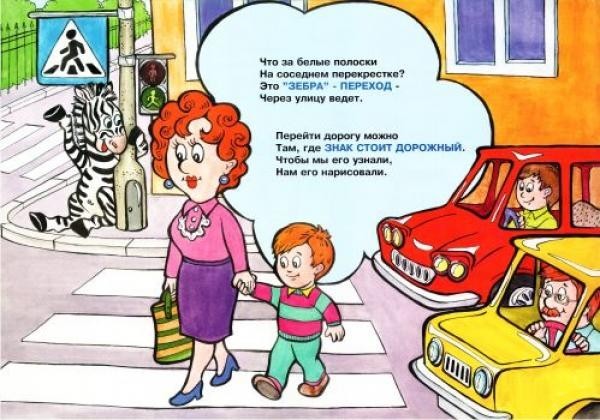 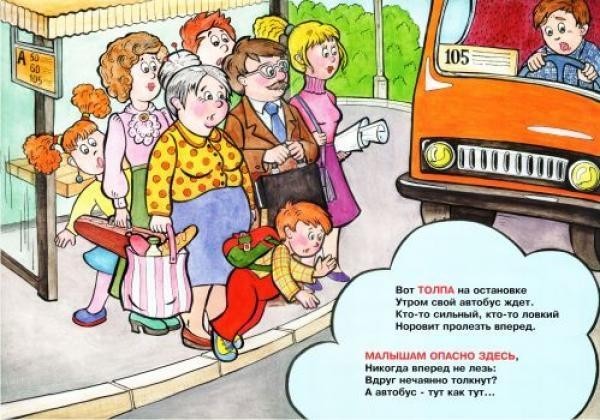 План проведения профилактических мероприятий неделя «Внимание – дети!»№      Дата          Наименование мероприятия       Единый классный час «Знай и выполняй правила движения»              Класс 1-10                             Выпуск общешкольной газеты «Добрая дорога детства»                     10                            Конкурс рисунков «Мы – пешеходы», «Наш друг – велосипед»            1-9                            Выступление агитбригады «Правила дорожного движения важней всего на свете" Отр.ЮИД                            Проведение родительского собрания по вопросам предупреждения                                                            детского дорожно- транспортного травматизма.                1-10                            Беседы по вопросам предупреждения ДДТТ и оказания первой медицинской  1-10                                                                                               помощи при них ЗД по ВР                            Подведение итогов недели ЗД по ВР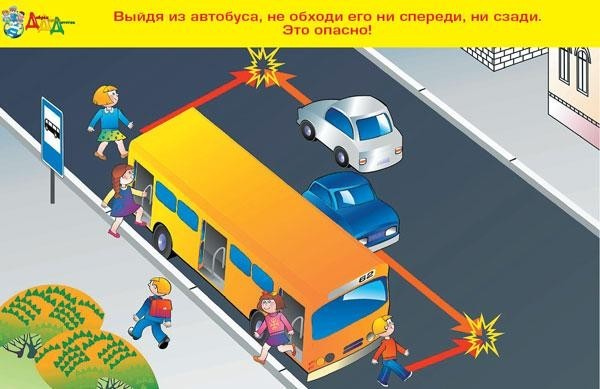 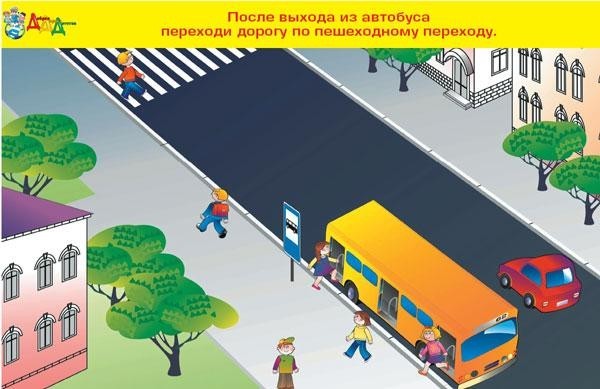 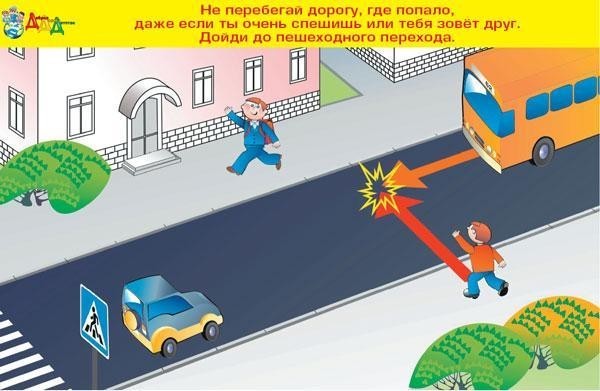 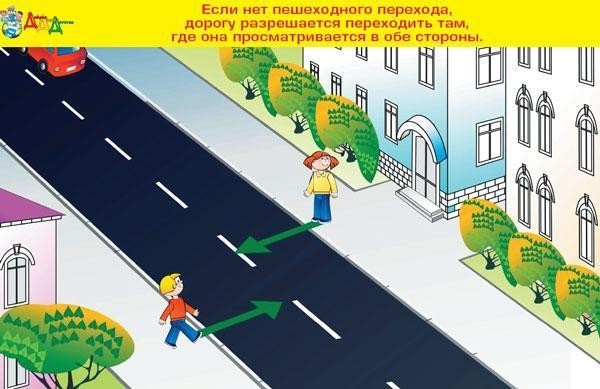 План работы семинара«Традиции и инновации в изучении правил дорожного движения» 1. Информационная справка – обзор работы школы по данной проблеме. 2. Выступления. 1. Формы и содержание работы с учителями по изучению правил дорожного движения (доклад заместителя директора по ВР) 2. «Играя обучаем» ( опыт работы учителей начальных классов и воспитателей групп продленного дня)
3. «Использование тематики дорожного движения в развивающем обучении» (сообщение заведующей библиотекой)
4. «Театрализованная деятельность и обучение правилам дорожного движения» (сообщения классных руководителей среднего звена)3. Презентация программы «Воспитание культуры поведения пешехода»  (отв. Рук. Кружка ЮИД)Справкао состоянии работы по предупреждению детского дорожно-транспортного травматизмаСтатистические данные о детском травматизме и несчастных случаях свидетельствуют о том, что необходимо более углублено работать по проблеме обучения школьников правилам дорожного движения (ПДД). При давая важное значение деятельности всех участников учебно-воспитательного процесса по предупреждению детского дорожно-транспортного травматизма (ДДТТ), педагогический коллектив МОУ Мокровская СОШ свою работу ведет в тесном контакте с работниками ГИБДД и родителями, постоянно совершенствуя формы и методы изучения детьми ПДД и их пропаганды, создавая при этом собственную педагогическую концепцию гуманистической воспитательной системы. Приоритетом системы является личность каждого воспитанника, ее защита и развитие.Организация работы по профилактике ДТТ строится с учетом индивидуальных особенностей детей и дифференцируется по возрастным периодам.По школе изданы приказы:- «Об организации работы по профилактике ДДТТ»;- «О назначении ответственного по школе по БД».На административном совещании утверждены:- план занятий отряда ЮИД;- план профилактической работы по ДДТТ;- план работы с родителями;- план проведения недели безопасности в школе;- план контроля состояния изучения ПДД;- положение о работе ответственного по школе по БД;- Положение об отряде ЮИД;- Положение о работе по предупреждению детского дорожно-транспортного травматизма.На педсовете проанализированы итоги работы по профилактике ДДТТ и определены конкретные задачи работы. В ходе обсуждения данного вопроса отмечен положительный опыт работы классных руководителей и других педагогов, которые используют широкий спектр форм и методов работы по пропаганде безопасности на дороге: беседы, встречи с работниками ГИБДД, вечера, игры и в соответствии с требованиями организовали работу с родителями и общественностью.Как мы знаем, пример взрослого, вовремя сделанное им замечание о том, как вести себя на улице, может сохранить ребенку здоровье, а самое главное – жизнь. Поэтому особое внимание мы уделяем работе с родителями, используя следующие методы и приемы:- ежемесячные консультации классных руководителей и воспитателей по темам: «Ребенок и дорога», «Детский травматизм и меры его предупреждения»;- тематические родительские собрания;Ежегодно на первом родительском собрании родители вместе с детьми под руководством педагогов и работников ГИБДД в школе разрабатывают маршруты безопасного движения ребенка в школу.Традиционно на общешкольных родительских собраниях выступают инспектора ГИБДД.В школе имеются плакаты по ПДД, творческие работы учащихся, памятки для учащихся и родителей и т.п.В целях повышения эффективности работы по предупреждению ДДТТ в школе систематически проводится методическая работа с педагогами, родителями по их подготовке к занятиям по правилам поведения на улицах. Вопросы изучения ПДД рассматриваются на методических объединениях учителей начальных классов, классных руководителей, учителей-предметников. По результатам обсуждения принимаются конкретные решения, выполнение которых контролируется Советом школыВ соответствии с планом работы школы, методическими объединениями обобщается опыт работы лучших педагогов по изучению ПДД. Имеется папка с лучшими разработками внеклассных мероприятий по безопасности дорожного движения для различных возрастных групп.Большую помощь в организации работы по изучению ПДД оказывает библиотека, в которой в течении года работают книжная и плакатная выставки для детей и взрослых «О правилах дорожного движения».Библиотекарь проводит занятия «По станциям правил дорожного движения», организует проведение викторин и конкурсов на лучшее знание книг по ПДД. Им готовится обзор литературы и периодической печати по вопросам предупреждения ДДТТ для родителей, учащихся, учителей.Вопросы изучения ПДД и профилактики ДТТ находят свое отражение в различных документах школы:- план учебно-воспитательной работы школы;- планы методических объединений классных руководителей;- планы классных руководителей.Вопросы состояния работы по профилактике ДДТТ заслушиваются на педсоветах, административных и инструктивных совещаниях. Обучение правилам безопасного поведения на улицах и дорогах рассматривается как составная часть общеобразовательного процесса. Занятия проводятся по программам, рекомендованным Министерством образования РФ в курсе основ безопасности жизнедеятельности.В школе уделяется большое внимание просветительской работе по БД среди учителей и воспитателей ГПД. Систематически рассматриваются вопросы изучения правил дорожного движения на совещаниях при директоре, заседаниях методических объединений.Обучение детей ПДД педагоги школы осуществляют в комплексе всего учебно-воспитательного процесса.
На классных часах выполняется программа по изучению ПДД. Наряду с этим проводятся различные игры, конкурсы, викторины и т.д. Большая работа ведется членами отряда ЮИД. Они принимают участие в районном конкурсе «Безопасное колесо», в конкурсах плакатов и рисунков и являлись победителями и призерами.В основе работы с детьми по воспитанию культуры поведения на улице, в транспорте и обучения ПДД лежит педагогика сотрудничества. При совместном написании сценариев, различных разработок, составлении вопросов и загадок учитываются возможности, способности детей и тот объем знаний по ПДД и культуре поведения в транспорте и на улице, которые они получили на занятиях, экскурсиях, консультациях, во время бесед.Несмотря на то, что в школе осуществляется активная работа по предупреждению ДДТТ, этого не достаточно на исправление дорожной ситуации, сложившейся в районе. Количество ДТП и число погибших в них людей продолжает увеличиваться. До сих пор к важнейшим проблемам относятсяo повышение качества профилактической деятельности по ПДД в образовательном учреждении; o увеличение числа мероприятий по профилактике ДДТТ; o расширение форм работы для профилактики ДДТТ по месту жительства.Целенаправленная, социально ориентированная профилактическая работа по ПДД среди учащихся в конечном итоге позволит снизить уровень детского дорожно-транспортного травматизма детей, сохранить их здоровье, а самое главное – жизнь.Отв. за организацию работы по ПДДТТ_________________________/Клевитова С.В./Методические рекомендации по профилактике дорожно – транспортного травматизмаСогласно распоряжению Департамента образования г. Москвы, переданному Начальникам окружных управлений образования, Директорам ОМЦ, руководителям образовательных учреждений за № 2-34-20, от 10.12.2008г. «О совершенствовании работы по профилактике детского дорожно-транспортного травматизма», устанавливается особый контроль за организацией и проведением профилактических мероприятий по обеспечению безопасности детей на улицах Москвы.Необходимо прокомментировать содержательную часть данного документа.1. Направление работы школы, именуемое «БЕЗОПАСНОСТЬ» курируется заместителем директора по УВР (ВР) с функционалом «обеспечение безопасности жизнедеятельности».2. Предмет ОСНОВЫ БЕЗОПАСНОСТИ ЖИЗНЕДЕЯТЕЛЬНОСТИ изучается в соответствии с рекомендуемым тематическим планированием, а именно- в 1-11 классах – в предметы окружающий мир, природоведение, биология, физическая культура, ОБЖ3. Некоторые темы рассматриваются в предметах образовательных областей «Искусство» и «Технология» и в предметах история и обществознание.4. Изучение правил дорожного движения осуществляется в рамках курса «Основы безопасности жизнедеятельности».Изучение ПРАВИЛ ДОРОЖНОГО ДВИЖЕНИЯ – это не только теоретическая и практическая часть курса, но и работа с документами.Ведение соответствующей функционалу документации является частью должностных обязанностей заместителя директора школы.5. В целях контроля работы школы по профилактике дорожного травматизма и оценке качества работы педагогического коллектива в этом направлении рекомендуется прежде всего, классифицировать и систематизировать весь накопленный школой опыт и работать в соответствии с нормативными документами.Необходимо создать отдельную папку (пакет документов) как в электронном варианте, так и на бумажном носителе под названием «Изучение правил дорожного движения в школе».Примерное содержание папки«Изучение правил дорожного движения в школе». 1. Приказы (или их копии) об организации работы по профилактике дорожно-транспортного травматизма на текущий учебный год. 2. Локальные акты школы об организации и проведении занятий с учащимися по изучению правил дорожного движения. 3. Общешкольный план работы по предупреждению дорожно-транспортного травматизма. 4. Внутришкольный контроль по изучению ПДД.  5. Тематическое планирование изучения ПДД по классам. 6. Тематика классных часов и внеклассных мероприятий по изучению ПДД 7. План и программа проведения «Недели безопасности участников дорожного движения». 8. Аналитические материалы о проведении мероприятий по изучению ПДД. 9. Акты внешних проверок по изучению в школе ПДД.  10. Разработки открытых мероприятий. 11. Образцы памяток для учащихся.Комментарии к документам1. Приказы и Локальные актыВ повестке августовского педагогического совета наряду с другими организациионными вопросами, касающимися образовательного процесса, должны быть затронуты вопросы безопасности, в том числе - особенности изучения ОБЖ и ПДД.Эти особенности (формы занятий, цикличность, оформление документов, в частности классных журналов) фиксируются в приказе директора школы. Приказ директора школы доводится до сведения педагогов (в частности классных руководителей) на совещании при заместителе директора под личную подпись.Заместитель директора имеет право ознакомиться с должностными обязанностями учителей и классных руководителей, где должна быть прописана ответственность за изучение правил безопасного поведения учащихся. 2. Общешкольный план работыпо предупреждению дорожно-транспортного травматизма.Этот локальный документ школы составляется ежегодно совместно с заместителями директора по УВР 2-3 ст., ВР, социальной защите, информационным технологиям с одной стороны, и представителями государственных (ГИБДД) и общественных служб города или района. 3. Внутришкольный контроль по изучению ПДД)В рамках контроля изучения ПДД рекомендуется осуществлять: • Контроль выполнения учебных программ: • Контроль качества ОУУН в выполнении правил дорожного движенияКонтроль изучения ПДД в рамках интегративного преподавания ОБЖ• Контроль внеурочной деятельности по изучению ПДД.Контроль оформления школьной документации.Контроль методической работы школы по вопросам изучения ПДД4. Тематическое планированиеВ 1-9 классах ОБЖ в изучается в курсах природоведение, окружающий мир, биология, физическая культура.Однако возможно изучение в 5-9 классах некоторых тем ПДД в курсах истории, обществознания или других предметах (по решению педагогического совета школы).В любом случае необходимо скорректированное тематическое и поурочное планирование, согласованное на методическом объединении учителей школы.В 10 и 11 классах интеграция изучения ПДД в рамках ОБЖ производится таким же образом.****************************************************************К сожалению, «точечное» изучение правил дорожного движения и других правил безопасного поведения на разных предметах не дает большого эффекта.Возможен вариант изучения ПДД на классных часах, посвященных только этой проблеме.В этом варианте теоретические и практические занятия по изучению ПДД имеют ряд преимуществ:- классные руководители имеют готовый рабочий материал для проведения классного часа; - есть возможность пригласить специалистов; - заместителю директора по вопросам безопасности легко осуществить контроль своевременности и качества изучения данного материала; - в школьных документах не будет путаницы, записи в кл. журнале будут максимально соответствовать плану и реальным занятиям; - расширяется возможность практического изучения ПДД во внеурочное время, в том числе на экскурсиях и прогулках, на внеклассных мероприятиях; - возрастает потенциал использования кабинета комплексной безопасности.Тематика классных часов, проводимых в школе.5 класс1. Наш путь в школу и новые маршруты. 2. Проверка знаний дорожного движения. 3. Движение учащихся колонной и группой. 4. Как перейти дорогу по сигналам светофора? 5. Труд водителя. 6. Предупредительные сигналы водителей. 7. Оборудование автомобилей и мотоциклов специальными сигналами. 8. Экскурсия по городу. 9. Итоговое занятие.6 класс1. Наш город. 2. Причины дорожно-транспортных происшествий. 3. Назначение дорожной разметки. 4. Сигналы светофора. Сигналы регулировщика. 5. Дорожные знаки. 6. Дорожные знаки. 7. Езда на велосипеде8. На железной дороге. 9. Итоговое занятие.7 класс1. Правила безопасного движения. 2. Викторина «Как вы знаете правила безопасного поведения на улицах и дорогах» 3. Движение транспортных средств. 4. Остановочный путь транспортных средств. 5. Назначение номерных, опознавательных и предупредительных знаков и надписей на транспортных средствах. 6. Ответственность за нарушение. 7. Технические средства (велосипед) и требования к нему. 8. Движение в группе велосипедистов. 9. Итоговое занятие.8 класс1. Умеем ли мы ходить и ездить? 2. Способы регулирования дорожного движения. 3. Правила перевозки пассажиров на мотоциклах и мотороллерах. 4. На сельских дорогах. 5. Что запрещено велосипедисту. 6. Как вести себя при дорожно-транспортном происшествии. 7. Извлечение из административного кодекса «Об административных нарушениях за несоблюдение ПДД» 8. Соблюдение ПДД – залог твоей безопасности. 9. Итоговое занятие.9 класс1. Безопасная дорога. 2. Дорожные знаки и дорожная разметка3. Регулирование дорожного движения. 4. Пешеходные переходы и остановки маршрутных транспортных средств. 5. Разбор дорожно-транспортного происшествия. 6. Викторина по истории ПДД. 7. Основные понятия и термины ПДД. 8. Водители и пешеходы будьте взаимно вежливы. 9. Итоговое занятие.10 класс1. Правила дорожного движения - ведущий нормативный акт. 2. Обязанности водителей, пешеходов и пассажиров. 3. Дорожная разметка и её характеристики. Проезд перекрёстков. 4. Итоговое занятие.11 класс1. Правовая ответственность водителей и пешеходов за нарушение ПДД. 2. Оказание доврачебной помощи пострадавшим в ДТП. 3. Дорожная аварийность и травматизм. 4. Итоговое занятие.Особому контролю подлежат занятия по изучению ПДД в начале учебного года и перед каждыми каникулами!**********************************************************************5. План и программа проведения«Недели безопасности участников дорожного движения»Это индивидуальный документ каждой школы, который утверждаются директоров школы!План и программа «Недели ПДД» составляется совместно всеми заместителями директора школы, распределяются зоны и степень ответственности каждого, определяются соисполнители и ожидаемый результат.Четко прописываются даты и время мероприятий. Внеурочные мероприятия могут проводиться только по окончанию уроков.После проведения «Недели» заместитель директора по вопросам безопасности готовит отчет. 6. Аналитические материалы о проведении мероприятий по изучению ПДД.По результатам каждого мероприятия, проводимого в школе необходимо составлять отчет, который может быть представлен в различных формах: Информационные материалы – содержание данных об управляемом объектеИнформация должна быть: 1. Минимально-полной; 2. Предельно-конкретной; 3. ОбъективнойПедагогический анализ – функция управления, направленная на изучение фактического состояния управляемого объекта.Экспресс–анализ - количественные показатели и качественные характеристики промежуточных результатов деятельности подсистем управляемого объекта.4 этапа педанализа: 1. Определение предмета, состава и содержания анализа. 2. Описание предмета анализа (способы связей педагогических усилий, средств и воздействий (взаимодействий)) по достижению цели. 3. Выявление причинно-следственных связей (явление –причина-условие-следствие). 4. Установление фактов достижения цели (выводы, аргументированные объективными данными). Аналитические материалы – данные итогов анализа. Качественные характеристики управляемого объекта, подтвержденные количественными показателями с выводами на основе достоверной, полной, систематической информации.Уточненный приказ – доведенная до конкретного исполнителя информация о реализации сроков, ответственности.Методические рекомендации – система мер по устранению причин неэффективной работы и созданию благоприятных условий получения запланированных результатов деятельности.Справка – информационно-аналитический материал (текстовой и цифровой) для принятия управленческого решения.Обобщение опыта – показ достижений отдельных лиц или учреждений в решении проблем образования в системе.Творческий отчет – составная часть обобщения опыта.7. Акты внешних проверок по изучению в школе ПДД.Обычно это копии актов внешних проверок. Однако в школе на каждый акт должен быть приложен небольшой план (или программа) по реализации рекомендаций, устранению замечаний и отчет о выполненных работах.8. Разработки открытых мероприятий. Образцы памяток для учащихся.Это творческий фонд школы, гордость неиссякаемого педагогического мастерства. По сути – это авторские разработки. Лучше, если они представлены как отдельные папки. А в общем пакете содержится только их перечень с указанием темы, автора и объекта применения (возрастная группа).9. Особое внимание требует оформление классного журнала.Возможны несколько вариантов.(но каждый из них должен быть зафиксирован в локальном акте школы и доведен до сведения педагогов на совещании при заместителе директора – рекомендуем под личную подпись!). 1. Записи производятся в классных журналах на страницах интегративных курсов. 2. Записи производятся на отдельной странице классного журнала. 3. Записи производятся в отдельном журнале «Изучение ПДД» для всей школы.